 АДМИНИСТРАЦИЯ 
ЛЕНИНСКОГО МУНИЦИПАЛЬНОГО РАЙОНА
ВОЛГОГРАДСКОЙ ОБЛАСТИ________________________________________________________________ПОСТАНОВЛЕНИЕ (проект)От             №  О внесении изменений в постановление администрации Ленинского муниципального района Волгоградской области от 06.10.2017 № 470 «Об утверждении муниципальной программы Ленинского муниципального района «Молодой семье – доступное жилье»В соответствии  с решением Ленинской районной Думы от 20.12.2018 № 67/256 «О бюджете Ленинского муниципального района на 2019 год и на плановый период 2020 и2021 годов», руководствуясь статьей 22 Устава Ленинского муниципального района Волгоградской области,администрация Ленинского муниципального районаПОСТАНОВЛЯЕТ:Внести изменения в муниципальную программу «Молодой семье – доступное жилье», утвержденную постановлением администрации Ленинского муниципального района Волгоградской области от 06.10.2017 № 470  (в редакции постановлений от  21.12.2017 № 629, в редакции постановления от 10.07.2018 № 407, от     №    ) следующего содержания:В разделе Паспорта муниципальной программы позицию «Целевые показатели программы (подпрограммы)»  изложить в следующей редакции: «- Количество молодых  семей,  улучшивших  жилищные условия (в том числе  с  использованием  заемных средств) при оказании содействия за счет средств федерального, областного и местных бюджетов;- количество соглашений, заключенных с городским и сельскими поселениями Ленинского муниципального района;      - количество семей  в общем списке участников программы «Молодой семье – доступное жилье»;      - количество соглашений.В разделе Паспорта муниципальной программы позицию «Объемы и источники финансирования программы (подпрограммы)» изложить в следующей редакции: «Общий объем финансирования Программы составит 10934,62 тысяч  рублей, в том числе средства бюджета Ленинского муниципального района всего – 6745,00 тысяч рублей, в том числе по годам:1045,00 тысяч рублей – 2018;1200,00 тысяч рублей – 2019;1200,00 тысяч рублей  -  2020;1100,00 тысяч рублей – 2021;1100,00 тысяч рублей – 2022;1100,00 тысяч рублей – 2023.Средства федерального бюджета всего – 0,00 тысяч рублей 0,00  тысяч рублей – 2018 год;0,00  тысяч рублей – 2019 год;0,00  тысяч рублей – 2020 год;0,00 тысяч рублей – 2021 год;0,00 тысяч рублей – 2022 год;0,00 тысяч рублей – 2023 год.Средства областного бюджета всего –  4189.62 тысяч рублей,4189.62 тысяч рублей – 2018 год;0,00 тысяч  рублей – 2019 год;0,00  тысяч рублей – 2020 год;0,00  тысяч рублей – 2021 год;0,00  тысяч рублей – 2022 год;0,00  тысяч рублей – 2023 год.А так же внебюджетные средства, личные средства граждан».В разделе Паспорта муниципальной программы позицию «Ожидаемые результаты реализации программы (подпрограммы) цифру «48» заменить на  «49».1.4. Абзац 1 раздела 3 «Целевые показатели муниципальной программы, ожидаемые конечные результаты реализации муниципальной программы» изложить в следующей редакции: «Целевым показателем программы  являются:-   количество молодых  семей,  улучшивших  жилищные условия (в том числе  с  использованием  заемных средств) при оказании содействия за счет средств федерального, областного и местных бюджетов; - количество соглашений, заключенных с городским и сельскими поселениями Ленинского муниципального района;- количество семей  в общем списке участников программы «Молодой семье – доступное жилье»;- количество соглашений.Перечень целевых показателей муниципальной программы указан в  форме 1 (прилагается).».Абзац 2 раздела 3 «Целевые показатели муниципальной программы, ожидаемые конечные результаты реализации  муниципальной программы» изложить в следующей редакции: «Ожидаемые конечные результаты муниципальной программы является обеспечение жильем 49 молодых семей, благодаря выполнению следующих мероприятий:». Абзац 2 раздела 5 «Обоснование объема финансовых ресурсов, необходимых для реализации муниципальной программы» изложить в следующей редакции: «Общий объем финансирования Программы составит 2018-2023 годах 10934,62 тысяч рублей, из них: Абзац 13 раздела 6 «Механизмы реализации муниципальной программы» изложить в следующей редакции: «Реализация программы осуществляется в соответствии с федеральным законом от 05.04.2013 № 44-ФЗ «О контрактной системе в сфере закупок товаров, работ, услуг для обеспечения государственных и муниципальных нужд», постановлением от 25.09.2018  №573 «Об утверждении Порядка разработки, реализации и оценки эффективности муниципальных программ Ленинского муниципального района Волгоградской области»».Формы 1, 2, 3 к муниципальной программе «Молодой семье – доступное жилье», утвержденной вышеуказанным постановлением, изложить согласно приложениям (программа прилагается).Постановление вступает в силу с момента его подписания и подлежит официальному обнародованию.Глава администрацииЛенинского муниципального района                                     Н.Н. Варваровский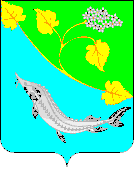 ГодСредства федерального бюджета, тыс. руб.Средства областного бюджета, тыс. руб.Средства бюджета Ленинского муниципального района, тыс. руб.Всего по годам20180,004189,621045,005234,6220190,000,001200,001200,0020200,000,001200,001200,0020210,000,001100,001100,0020220,000,001100,001100,0020230,000,001100,001100,00ИТОГО0,004189,626745,0010934,62»